POWIATOWY RYNEK PRACY W 2017 ROKU   CHOSZCZNO, STYCZEŃ 2018 R.BEZROBOTNI 	2017 ROK		 			2016 ROK2455 OSOBY 					2924 OSÓBMIEJSCE POWIATU W WOJEWÓDZTWIE ZACHODNIOPOMORSKIM – STOPA BEZROBOCIA2017 ROK 							2016 ROK3									3	WYSOKOŚĆ STOPY BEZROBOCIA2017 ROK 		 			2016 ROK17,9%						20,8% ŚRODKI FINANSOWE2017 ROK			 		2016 ROK11.791,8 TYS. ZŁ				10.924,4 TYS. ZŁPOWIAT  CHOSZCZNO31.12.2017 r.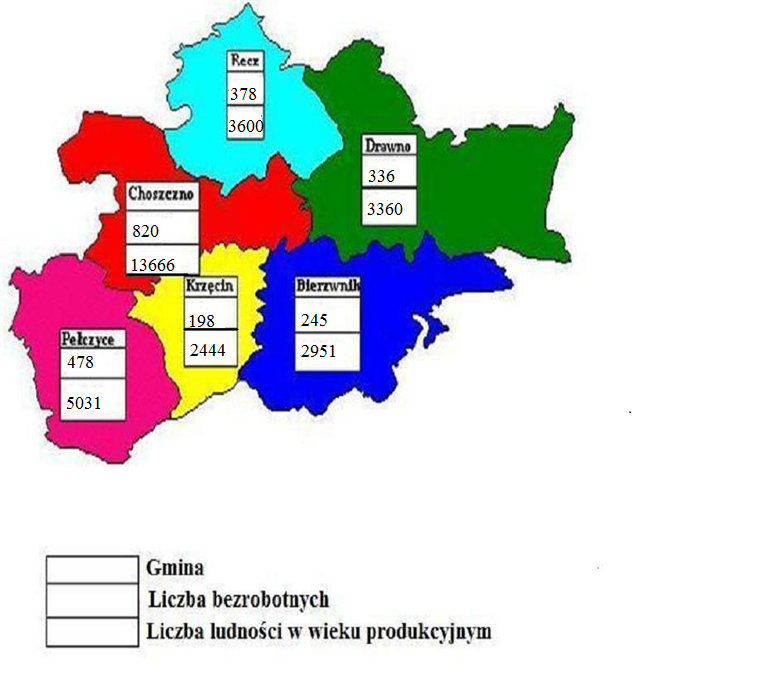 RYNEK PRACY W 2017 ROKUWstępBezrobocie w Polsce pozostaje na rekordowo niskim poziomie. W grudniu 2017 roku wynosiło ono 6,6% - wg Ministerstwa Rodziny, Pracy i Polityki Społecznej (MRPiPS). Wskaźnik ten był o 1,6 punktu procentowego niższy niż rok wcześniej, ale o 0,01 pkt proc. wyższy niż w listopadzie. Bez pracy pozostawało na koniec grudnia 1,08 mln osób - o 15,4 tys. osób więcej niż miesiąc wcześniej. W analogicznym okresie 2016 roku (grudzień - listopad) odnotowano wzrost liczby bezrobotnych o 21,5 tys. osób (o 1,6%).Liczba wolnych miejsc pracy i miejsc aktywizacji zawodowej zgłoszonych przez pracodawców do urzędów pracy w grudniu 2017 roku wyniosła 94,9 tys. i w porównaniu do listopada 2017 roku spadła o 35,4 tys. (o 27,1%). Również w latach wcześniejszych grudzień był miesiącem spadku liczby ofert pracy w stosunku do listopada, podał także resort.Pomimo spadku liczby ofert pracy w grudniu w stosunku do listopada, nadal była ona o 4,3 tys., czyli o 4,7%, wyższa od liczby wolnych miejsc pracy i miejsc aktywizacji zawodowej zgłoszonych do urzędów pracy w grudniu 2016 r. Warto dodać, że liczba ofert pracy zgłoszonych w grudniu 2017 r. była również 2-krotnie wyższa niż w grudniu 2014 r. i 3-krotnie wyższa niż w grudniu 2013 roku. W całym 2017 roku liczba bezrobotnych spadła o 252,1 tys. osób, o 18,9%, podczas gdy w 2016 roku liczba bezrobotnych spadła o 228,2 tys. osób, tj. o 14,6%. Zatem tempo spadku liczby bezrobotnych w 2017 roku było silniejsze.Rok 2017 był kolejnym, w którym odnotowywano spadek bezrobocia. Występowały niedobory pracowników w zawodach deficytowych, a jednocześnie zmniejszyła się liczba zawodów nadwyżkowych, szczególnie w dużych miastach. Z perspektywy pracowników to korzystna sytuacja, ponieważ pracodawcy są bardziej skłonni do poprawy warunków zatrudnienia, w tym wzrostu wynagrodzeń. Deficyt pracowników w skali kraju w największym stopniu odnotowano w branży budowlanej, transportowo-spedycyjnej, gastronomicznej, przetwórczej, opiece zdrowotnej. Na trudności ze znalezieniem pracowników mają wpływ m.in. mało atrakcyjne oferty pracy, niskie wynagrodzenia, konieczność dojazdów do miejsca pracy i brak mobilności ze strony osób szukających zatrudnienia, brak umiejętności wymaganych przez pracodawców, małe doświadczenie zawodowe, utrata kwalifikacji, przerwa w kształceniu               w niektórych zawodach.  W Polsce w coraz większej grupie zawodów obserwuje się duży napływ obcokrajowców, głównie Ukraińców. Zainteresowanie cudzoziemcami dotyczy głównie zawodów budowlanych i produkcyjnych. Poszczególne województwa różnią się pod względem wielkości rynku pracy, jego struktury i wysokości wynagrodzeń.  Najlepsza sytuacja z punku widzenia pracowników występuje w dużych miastach, a deficyty często są wypełniane przez osoby dojeżdżające niekiedy z odległych powiatów. (Business Insider Polska , ISBnews, www.mpips.praca.gov.pl)1. Bezrobocie w powiecie Na koniec grudnia 2017 roku liczba zarejestrowanych bezrobotnych wynosiła 2455 osób. Była niższa o 469 osób od liczby bezrobotnych na koniec 2016 roku. Był to kolejny rok, w którym Urząd odnotował wyraźnie mniejszą liczbę zarejestrowanych osób bezrobotnych.  W 2017 roku nastąpił wzrost udziału kobiet w populacji bezrobotnych. Ich odsetek w powiecie choszczeńskim wynosił 60,4% (54,2% w grudniu 2015 roku). Liczba osób bezrobotnych z prawem do zasiłku wynosiła 14,7%,(15% w 2016 roku, 13,6% w 2015 roku).  Utrzymuje się wysoki poziom długotrwale bezrobotnych (59,8% w 2017 roku, 58,7% w 2016 roku, 58,9% w 2015 roku).Wzrosła liczba bezrobotnych bez kwalifikacji zawodowych (32,9% w 2017 roku, 31,8% w 2016 roku, 31,5% w 2015 roku.)W kategorii osób bez doświadczenia zawodowego na przestrzeni trzech lat liczba zmniejszyła się o 4,2 punkty procentowe (31,2% w 2015 roku, 28,8% w 2016 roku, 27,0% w 2017 roku).Liczba osób powyżej 50 roku życia wynosiła 653 osoby, 26,6%) i była o 0,3 punktu procentowego wyższa niż w 2015 roku. W dalszym ciągu utrzymuje się tendencja spadkowa liczby osób bezrobotnych do 25 roku życia (557 osób w 2015 roku, 433 osoby w 2016 roku, 345 osób w 2017 roku). Podobna sytuacja dotyczy bezrobotnych do 30 roku życia, (1056 osób w 2015 roku, 846 osób w 2016 roku, 676 osób w 2017 roku). W kategorii osób bezrobotnych z ustalonym stopniem niepełnosprawności procentowy udział w ogóle bezrobotnych utrzymuje się na jednakowym poziomie (3,0% w 2015 roku, 3,0% w 2016 roku, 3,2% w 2017 roku).  Stopa bezrobocia w Powiecie Choszczeńskim utrzymywała się w ciągu 2017 roku na niższym poziomie niż w 2016 roku. Maksymalną wartość stopy bezrobocia odnotowano w styczniu (21,9%). W kolejnych miesiącach 2017 roku stopa bezrobocia systematycznie zmniejszała się, osiągając w maju 18,4%. W kolejnych miesiącach jej poziom spadł poniżej 18%, a najniższą wartość osiągnęła w listopadzie (16,8%). Pod względem wysokości stopy bezrobocia na koniec 2017 roku znajdowaliśmy się na 3 miejscu w województwie zachodniopomorskim. W grudniu stopa bezrobocia była niższa o 2,9 punktu procentowego od zanotowanej w 2016 roku i wynosiła 17,9%. 2. Dane statystyczne o bezrobociu w powiecieDane statystyczne dotyczą sytuacji powiatowego rynku pracy wg stanu na koniec 2017 roku. Dla porównania przedstawione zostały również dane wg stanu na koniec 2016 roku i 2015 roku.                  Struktura osób bezrobotnych w powiecie choszczeńskimwg stanu na 31.12.2017 r., 31.12.2016 r., 31.12.2015 r.Tabela 1W 2017 roku, w porównaniu do lat poprzednich,  zanotowano spadek liczby osób bezrobotnych zarówno w powiecie choszczeńskim, jak i w każdej poszczególnej gminie powiatu choszczeńskiego.    Struktura osób bezrobotnych w gminie Bierzwnikwg stanu na 31.12.2017 r., 31.12.2016 r., 31.12.2015 r.Tabela 2Struktura osób bezrobotnych w gminie Choszczno  wg stanu na 31.12.2017 r., 31.12.2016 r., 31.12.2015 r.Tabela 3Struktura osób bezrobotnych w gminie Drawno   wg stanu na 31.12.2017 r., 31.12.2016 r., 31.12.2015 r.Tabela 4Struktura osób bezrobotnych w gminie Krzęcin  wg stanu na 31.12.2017 r., 31.12.2016 r., 31.12.2015 r.Tabela 5Struktura osób bezrobotnych w gminie Pełczyce   wg stanu na 31.12.2017 r., 31.12.2016 r., 31.12.2015 r.Tabela 6Struktura osób bezrobotnych w gminie Recz  wg stanu na 31.12.2017 r., 31.12.2016 r., 31.12.2015 r.Tabela 7Wykres 1Struktura wieku osób bezrobotnych zarejestrowanych w PUP  w ChoszcznieTabela 8Ze względu na wiek osób bezrobotnych daje się zauważyć spadek liczby zarejestrowanych w przedziale wiekowym 18-24 lata (16,6% w 2015 roku, 14,8% w 2016 roku, 14,1 w 2017 roku). Jednocześnie wzrasta liczba osób w przedziale wiekowym 35-44 lata (20,7% w 2015 roku, 20,8% w 2016 roku, 21,9% w 2017 roku). Struktura wieku osób bezrobotnych wg stanu na 31.12.2017 r.Wykres 2Wykształcenie osób bezrobotnych zarejestrowanych w PUP w ChoszcznieTabela 9 W ostatnim roku nieznacznym zmianom uległa struktura osób bezrobotnych ze względu na wykształcenie. Wśród ogółu bezrobotnych najwięcej osób posiada  wykształcenie gimnazjalne i poniżej oraz zasadnicze zawodowe (wyższe –  5,9%, policealne i średnie zawodowe –  16,1%, LO –  12,8%, zasadnicze zawodowe –  29,9%, gimnazjalne i poniżej –  35,3%). Wykształcenie osób bezrobotnych wg stanu na 31.12.2017 r.Wykres 3Dane o bezrobociu w gminach powiatu choszczeńskiego wg stanu na 31.12.2017 r.Tabela 10Stopa bezrobocia na 31.12.2017 r. dla Powiatu Choszczeńskiego wynosiła 17,9 %Stopa bezrobocia na 31.12.2017 r. dla Woj. Zachodniopomorskiego wynosiła  8,7%Stopa bezrobocia na 31.12.2017 r. dla Polski wynosiła 6,6%. Wykres 4a Stopa bezrobocia – Procentowy udział liczby bezrobotnych w liczbie ludności aktywnej zawodowo tzn. pracującej i bezrobotnej. Liczba pracujących nie uwzględnia osób odbywających czynną służbę wojskową oraz pracowników jednostek budżetowych prowadzących działalność w zakresie obrony narodowej i bezpieczeństwa publicznego. (źródło: GUS)b Wskaźnik natężenia (bezrobocia) (dotyczy: Bezrobotni wg gmin) – Jest to procentowy udział liczby bezrobotnych w liczbie ludności w wieku produkcyjnym.3. Środki pozyskane w 2017 roku na aktywne formy przeciwdziałania bezrobociu oraz ich wykorzystanieW 2017 roku do dyspozycji Powiatowego Urzędu Pracy w Choszcznie było  11.791,8 tys. zł. Tabela 11Na środki, przeznaczone na aktywne formy przeciwdziałania bezrobociu, składały się : Fundusz Pracy, EFS, rezerwa Ministra, Krajowy Fundusz Szkoleniowy.   Źródła środków na aktywne formy przeciwdziałania bezrobociu w 2017 r. Wykres 5W 2017 roku tutejszy Urząd udzielał pomocy przede wszystkim tym podmiotom, które  gwarantowały zatrudnienie skierowanych osób bezrobotnych po zakończeniu wsparcia.  Podobnie jak w latach poprzednich Urząd realizował popularne wśród pracodawców i osób bezrobotnych formy aktywizacji, takie jak staże, prace interwencyjne, szkolenia, prace społecznie użyteczne,  dotacje dla bezrobotnych na podjęcie działalności gospodarczej oraz refundacje dla pracodawcy kosztów wyposażenia i doposażenia stanowiska pracy.  Nową, bardzo atrakcyjną formą okazały się refundacje dla pracodawcy przez 12 miesięcy kosztów poniesionych w związku z zatrudnieniem osób bezrobotnych do 30 roku życia. Celem tego rozwiązania było zachęcenie pracodawców do zatrudniania osób młodych poprzez gwarantowanie refundacji części kosztów pracy do wysokości minimalnego wynagrodzenia za pracę wraz ze składkami na ubezpieczenia społeczne należnymi od pracodawcy. Pracodawca był obowiązany do dalszego zatrudniania skierowanego bezrobotnego przez okres 12 miesięcy po zakończeniu okresu refundacji pod rygorem zwrotu otrzymanych środków.
Łączny okres zatrudnienia bezrobotnego do 30 roku życia wynosi 24 miesiące.Środki finansowe przeznaczone na aktywne formy przeciwdziałania bezrobociu w latach 2009 -2017Wykres 6 Wysokość pozyskiwanych przez Urząd środków na aktywne formy przeciwdziałania bezrobociu w ostatnich 5 latach utrzymywała się na podobnym poziomie. 4. Aktywne formy wsparcia osób bezrobotnych w 2017 r. – /ogółem w powiecie/ Tabela 12Aktywne formy wsparcia osób bezrobotnych  wykorzystywane przez PUP w Choszcznie w 2017 r./w poszczególnych gminach powiatu choszczeńskiego/ Tabela 13Liczba osób bezrobotnych z poszczególnych gmin powiatu choszczeńskiego objętych aktywnymi formami wsparcia w 2017 rokuWykres 75. Zadania zrealizowane w Centrum Aktywizacji Zawodowej w 2017 rokuPowiatowy Urząd Pracy w Choszcznie, poza aktywnymi formami przeciwdziałania bezrobociu, realizuje również inne zadania, m.in. usługi rynku pracy: pośrednictwo pracy, poradnictwo zawodowe, organizację szkoleń. Poniżej charakteryzujemy ww. usługi.Usługi Rynku Pracy zrealizowane w 2017 roku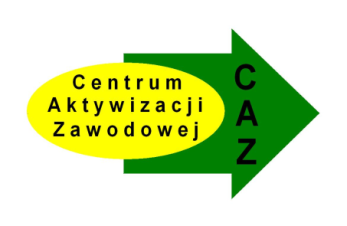 POŚREDNICTWO  PRACYTabela 14PORADNICTWO  ZAWODOWETabela 15ORGANIZACJA  SZKOLEŃTabela 15Łącznie usługami rynku pracy objęto 20 834 osoby bezrobotne.POŚREDNICTWO  PRACYW 2017  roku PUP w Choszcznie  dysponował 2150  wolnymi miejscami pracy, tj. o 406 mniej, niż w roku 2016 (2556 wolnych miejsc pracy).            Oferty pracy wg oferowanych stanowisk, w tym także po zakończonej formie stażu, w największej liczbie były przeznaczone dla: sprzedawców, pozostałych pracowników  obsługi biurowej, pozostałych pracowników wykonujących prace proste gdzie indziej niesklasyfikowanych, robotników gospodarczych, opiekunów osób starszych, pomocniczych robotników budowlanych, robotników placowych, pomocy kuchennych, operatorów maszyn do obróbki drewna, kucharzy, fryzjerów, mechaników pojazdów samochodowych, piekarzy, cukierników, murarzy, pozostałych robotników przygotowujących drewno i pokrewnych.         Ponadto w ciągu  roku PUP w Choszcznie dysponował  propozycjami  pracy dla opiekunek/opiekunów osób starszych z podstawową znajomością języka niemieckiego lub angielskiego.  Firmy i agencje zatrudnienia, takie jak: ATERIMA, Promedica 24, CareWork, Polonia CARE24, ProfessionalCare24,  Interkadra oferowały bezrobotnym pracę na terenie Niemiec. Tutejszy Urząd współpracował  z agencjami posiadającymi zezwolenia upoważniające do pośrednictwa pracy w kraju i za granicą, zgłoszonymi do Krajowego Rejestru Agencji Zatrudnienia. W ciągu całego roku PUP w Choszcznie posiadał oferty pracy dla osób chętnych do służby przygotowawczej oraz dla żołnierzy rezerwy, które zgłosiła Wojskowa Komenda Uzupełnień w Stargardzie. Tut. Urząd systematycznie współpracował  z WKU w zakresie promocji poszczególnych  form służby wojskowej, m.in. Wojsk Obrony terytorialnej, adresowanej m.in. do absolwentów różnych typów szkół, posiadających przydatne dla Sił Zbrojnych wykształcenie lub uprawnienia, np. ratownik medyczny, prawo jazdy.W 2017 roku tutejszy Urząd także systematycznie przekazywał osobom bezrobotnym, spełniającym określone kryteria, informacje w zakresie procedury doboru kandydatów do służby w Policji oraz terminach, liczbach przyjęć kandydatów na terenie województwa zachodniopomorskiego i w tym zakresie współpracował z Komendą Wojewódzką Policji w Szczecinie. W 2017 roku złożono 104 wizyty u pracodawców powiatu choszczeńskiego.  Podczas  wizyt zostały pozyskane 22 wolne miejsca pracy. GIEŁDY PRACY ZREALIZOWANE W 2017 r.Tabela 16SPOTKANIE Z PRZEDSTAWICIELEM PZU SA	W dniu 24 stycznia 2017 r. w tut. urzędzie odbyła się informacja grupowa dla osób bezrobotnych, z udziałem przedstawiciela firmy ubezpieczeniowej PZU SA / Oddziału Regionalnego w Szczecinie - Kierownika Sprzedaży, działającego w obrębie 3 powiatów: choszczeńskiego, myśliborskiego i pyrzyckiego. Celem spotkania było zaprezentowanie uczestnikom możliwości podjęcia pracy w branży ubezpieczeniowej. Przedstawiciel PZU SA w formie prezentacji przedstawił uczestnikom poszczególne etapy rekrutacji i ścieżki kariery oraz poinformował o konieczności założenia własnej działalności gospodarczej. PZU SA oferuje pracę na umowę agencyjną osobom spełniającym następujące kryteria: minimum średnie wykształcenie, niekaralność. Firma gwarantuje pakiet szkoleń specjalistycznych i możliwość uzyskania licencji. W spotkaniu wzięło udział 17 osób bezrobotnych, natomiast 4 spośród nich zadeklarowały chęć dalszej współpracy z firmą PZU SA i przystąpienie do procesu rekrutacji.PPHU EURO&BIO Justyna CieślakW dniu 29 marca 2017 r. w siedzibie Powiatowego Urzędu Pracy w Choszcznie odbyła się giełda pracy dla osób bezrobotnych zamieszkałych w miejscowości Recz i Sławęcin, którzy byli zainteresowani pracą przy sadzeniu lasu. W spotkaniu uczestniczyła właścicielka firmy, która omówiła uczestnikom warunki zatrudnienia, pracę na umowę zlecenie z  wynagrodzeniem od 2000 zł do 2500 zł. W  giełdzie uczestniczyło 21 osób bezrobotnych.DINO POLSKA S.A. w KrzęcinieW dniu 30 marca 2017 r. w siedzibie Powiatowego Urzędu Pracy w Choszcznie odbyła się giełda pracy dla osób bezrobotnych, którzy byli zainteresowani pracą na stanowisku kasjer-sprzedawca w Dino Polska S. A. w Krzęcinie. W spotkaniu uczestniczyła przedstawicielka  firmy - specjalista ds. rekrutacji, która omówiła uczestnikom spotkania  warunki wynagrodzenia oraz zatrudnienia. Spośród 12 osób bezrobotnych uczestniczących w spotkaniu 4 osoby otrzymały skierowania na badania lekarskie, w tym 1 nie zarejestrowana w PUP w Choszcznie.GIEŁDA PRACY2x3  S.A. KrzęcinW dniu 24 maja  2017r. w siedzibie Powiatowego Urzędu Pracy w Choszcznie odbyła się giełda pracy dla osób bezrobotnych z gminy Bierzwnik, którzy byli zainteresowani pracą na stanowisku montażysta –pakowacz   w  firmie 2x3 Krzęcin. W spotkaniu uczestniczyli przedstawiciele firmy, którzy przedstawili uczestnikom spotkania warunki wynagrodzenia oraz zatrudnienia  i poinformowali o możliwości zorganizowania transportu z gminy Bierzwnik. W giełdzie pracy uczestniczyło 26 bezrobotnych, a  osoby spełniające wymagania pracodawcy otrzymały skierowania do pracy i na badania lekarskie.SPOTKANIA Z PRZEDSTAWICIELAMI OŚRODKA WSPARCIA EKONOMII SPOŁECZNEJ DLA REGIONU STARGARDZKIEGO W ramach reintegracji zawodowej i społecznej  w 2017 roku   w   siedzibie tut. Urzędu odbyły się trzy spotkania informacyjno-szkoleniowe, przeznaczone dla grupy osób bezrobotnych zagrożonych wykluczeniem społecznym, zakwalifikowanych do III profilu pomocy. Uczestnikami byli mieszkańcy 6 gmin powiatu choszczeńskiego, którzy mieli możliwość poznania idei ekonomii społeczne oraz możliwe ścieżki aktywizacji zawodowej w ramach przedsiębiorstw społecznych. Zajęcia, w formie warsztatów, przeprowadzili  przedstawiciele Ośrodka Wsparcia Ekonomii Społecznej dla regionu stargardzkiego. W pierwszej części spotkania bezrobotni poznali 3 możliwe ścieżki aktywności zawodowej,  kolejno  - sfery aktywności społecznej, a następnie zapoznali się z zagadnieniami ściśle związanymi z  tematyką  spółdzielni socjalnych. Reprezentanci OWES wyjaśniali, na czym polega spółdzielnia socjalna, jaki jest jej cel, jak pozyskać środki finansowe na jej założenie oraz podkreślali ciągłą pomoc OWES w postaci wsparcia merytorycznego i szkoleniowego w poszczególnych Centrach Ekonomii Społecznej na terenie województwa zachodniopomorskiego: w Stargardzie, Szczecinie,  Pyrzycach i Gryfinie.  Spotkania informacyjno - szkoleniowe dla bezrobotnych odbyły się w następujących terminach:7 marca 2017 r. – mieszkańcy gmin Bierzwnik i Krzęcin ( 15 osób),16 marca 2017 r. – mieszkańcy gmin Choszczno i Recz (20 osób),23 maja 2017 r. – mieszkańcy gmin Drawno i Pełczyce ( 27 osób).Łącznie skorzystały z nich 62 osoby. Wszyscy bezrobotni uczestniczący w warsztatach otrzymali materiały informacyjne oraz broszury zawierające zakres zagadnień o ekonomii społecznej oraz dane kontaktowe do poszczególnych ośrodków. ORGANIZACJA SZKOLEŃPowiatowy Urząd Pracy w Choszcznie realizuje organizację szkoleń, udzielając osobom uprawnionym pomocy w nabywaniu, podwyższaniu lub zmianie kwalifikacji.W 2017 roku szkolenia ukończyło ogółem 66 osób bezrobotnych, w tym:- w ramach szkoleń wskazanych przez osobę uprawnioną (tzw. indywidualnych) – 5 osób;- w ramach szkoleń grupowych – 61 osób.Kierunki szkoleń wskazanych przez osobę:- operator koparkoładowarki kl. III (z egzaminem) – 1 osoba;- kurs gazowego spawania blach metoda 311 (z egzaminem) – 1 osoba- kurs operatora harwestera (z egzaminem) – 1 osoba- szkolenie dla kandydatów na maszynistów ubiegających się o licencję maszynisty (z egzaminem) – 1 osoba- urządzenia, instalacje i sieci elektroenergetyczne o napięciu do 1kV (z egzaminem) – 1 osobaPo ukończeniu szkolenia pracę podjęły 4 osoby, a efektywność zatrudnieniowa po szkoleniach indywidualnych wyniosła 80,0%.Kierunki szkoleń grupowych:ABC Przedsiębiorczości – 50 osóbOperator wózków jezdniowych podnośnikowych o napędzie silnikowym – 11 osóbPo ukończeniu szkoleń grupowych pracę podjęły 52 osób, a efektywność zatrudnieniowa po szkoleniach wyniosła 85,25%, w tym po ukończeniu szkolenia: ABC przedsiębiorczości - 50 osób (efektywność 100%), Operator wózków jezdniowych podnośnikowych z napędem silnikowym w kategorii II WJO z wymianą butli gazowej - 2 osoby (efektywność 18,18 %).Szkolenia te finansowane były ze środków:Funduszu Pracy dla 55 osób bezrobotnych (w tym 50 w ramach szkoleń grupowych i 5 w ramach szkoleń indywidualnych),Projektu „Aktywizacja osób pozostających bez pracy w wieku powyżej 30 lat i więcej znajdujących się w szczególnie trudnej sytuacji na rynku pracy w powiecie choszczeńskim”  w ramach Regionalnego Programu Operacyjnego Województwa Zachodniopomorskiego 2014-2020, współfinansowanego z Europejskiego Funduszu Społecznego i budżetu państwa dla 11 osób (ramach szkoleń grupowych).Tabela1. Liczba absolwentów szkoleń w podziale na poszczególne gminyTabela 17Koszty szkoleń poniesione na szkolenia osób bezrobotnych w 2017 roku wyniosły ogółem   64 432,68 zł. Średni koszt szkolenia 1 osoby wyniósł  976,25 zł. Ponadto ze środków Funduszu Pracy w 2017 roku 2 osobom sfinansowano koszty egzaminów (wyniki egzaminów pozytywne):Egzamin adwokacki – 1 osoba,Egzamin kwalifikacyjny aktualizujący certyfikat spawalniczy PN EN 9606-1 141 T BW FM 3 – 1 osobaKoszty poniesione na finasowanie w/w egzaminów wyniosły 3200,00 zł.1 osoba podjęła dwusemestralne studia podyplomowe na kierunku Rachunkowość budżetowa. Ich zakończenie nastąpi w czerwcu 2018r. Finansowane są ze środków Funduszu Pracy.Koszty poniesione na finansowanie studiów podyplomowych (wraz ze stypendium) wyniosły 3583,00 zł. 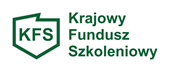 	KRAJOWY FUNDUSZ SZKOLENIOWY (KFS)W 2017 roku pracodawcy zainteresowani uzyskaniem środków na finansowanie kosztów kształcenia ustawicznego mogli ubiegać się o wsparcie w ramach Krajowego Funduszu Szkoleniowego.Priorytety wydatkowanie środków limitu Krajowego Funduszu Szkoleniowego, ustalone przez Ministra Rodziny, Pracy i Polityki Społecznej:Wsparcie zawodowego kształcenia ustawicznego w sektorach: przetwórstwo przemysłowe, transport i gospodarka magazynowa oraz opieka zdrowotna      i pomoc społeczna,Wsparcie zawodowego kształcenia ustawicznego w zidentyfikowanych         w danym powiecie lub województwie zawodach deficytowych,Wsparcie kształcenia ustawicznego osób, które mogą udokumentować wykonywanie przez co najmniej 15 lat prac w szczególnych warunkach lub o szczególnym charakterze, a którym nie przysługuje prawo do emerytury pomostowej.Środki te mogły zostać przeznaczone m. in. na:kursy i studia podyplomowe realizowane z inicjatywy pracodawcy lub za jego zgodą;egzaminy umożliwiające uzyskanie dokumentów potwierdzających nabycie umiejętności, kwalifikacji lub uprawnień zawodowych,badania lekarskie i psychologiczne wymagane do podjęcia kształcenia lub pracy zawodowej po ukończonym kształceniu,ubezpieczenia od następstw nieszczęśliwych wypadków w związku z podjętym kształceniem.W ramach środków z Krajowego Funduszu Społecznego w 2015r. wydatkowano 166 323,94 zł.Wykaz podmiotów, które otrzymały dofinansowanie w ramach KFS w 2017r.:3RE Sp. z o.o. Sp. K., ul. Dąbrowszczaków 29F, 73-200 ChoszcznoPROFIT Ewelina Sufleta, Łyskowo 21, 73-260 Łyskowo"SŁAN" S.B. SŁAWOMIR BŁOCH, ul. Jana Długosza 14, 73-200 ChoszcznoSpecjalny Ośrodek Szkolno-Wychowawczy im. Kawalerów Orderu Uśmiechu w Suliszewie, ul. Zwycięstwa 28, 73-200 SuliszewoMiejsko-Gminny Ośrodek Pomocy Społecznej, ul. Starogrodzka 12, 73-260 PełczyceŚrodowiskowy Dom Samopomocy w Choszcznie, ul. Dąbrowszczaków 40, 73-200 ChoszcznoLEDI Sp. z o.o., ul. RYSZARDA CHOMICZA 13C, 55-080 Nowa Wieś Wrocławska, ul. B. Chrobrego 1a, 73-200 ChoszcznoMiejsko-Gminny Ośrodek Pomocy Społecznej w Choszcznie, ul. Grunwaldzka 30, 73-200 ChoszcznoKomunalny Zakład Usługowo-Handlowy Sp. z o.o., ul. Kolejowa 7, 73-220 DrawnoDom Pomocy Społecznej w Brzezinach, Brzeziny 1, 73-220 Brzeziny2 X Skworcow i Partnerzy Sp. z o.o., ul. Wojska Polskiego 2A, 73-200 ChoszcznoKancelaria Biegłych Rewidentów "CHOSZCZNO" Sp. z o.o., ul. Wojska Polskiego 2A, 73-200 ChoszcznoPrzedsiębiorstwo Handlowo Usługowe - Marek Piekarski, ul. Środkowa 12, 73-210 ReczAGROCZOS USŁUGI SERGIUSZ CZOSNEK, Zamęcin 63A m. 2, 73-200 ZamęcinZAKŁAD FRYZJERSKI DAMSKO-MĘSKI ADRIANNA GŁADYSZ, ul. Kolejowa 21, 73-210 ReczStudio Fryzjerskie Halina Biłyk, ul. Rynek 2, 73-200 ChoszcznoANNA CZARNIK - USŁUGI TRANSPORTOWE "TRANS-DREW", Breń 128, 73-240 BreńUSŁUGI LEŚNE JAN CZARNIK, Breń 128, 73-240 BreńMałgorzata Czarnik Przedsiębiorstwo Usługowe, Breń 128, 73-240 BreńKamil Maślak Usługi pośrednictwa w sprzedaży, ul. Dworcowa 46 m. 2, 73-240 BierzwnikOśrodek Pomocy Społecznej w Krzęcinie, ul. Szkolna 2, 73-231 KrzęcinMieczysław Piechota "METALIK", ul. Cystersów 1, 73-240 BierzwnikŁącznie w 2017r. w ramach KFS przeszkolono 222 osoby spośród 22 ww. podmiotów.PORADNICTWO  ZAWODOWEJedną z usług rynku pracy jest poradnictwo zawodowe,  w zakres którego wchodzi:- porada indywidualna- porada grupowa- informacja zawodowa indywidualna- informacja grupowaW roku 2017  usługą poradnictwa zawodowego objęto ogółem 2724 osoby  bezrobotne i poszukujące pracy. Doradcy zawodowi w ramach wizyty u  doradcy klienta  objęli pomocą 3304 osoby,  co daje łączną liczbę 6028 bezrobotnych korzystających z porad. Zgodnie   z rozporządzeniem w sprawie szczegółowych warunków realizacji oraz trybu  i sposobów prowadzenia usług rynku pracy  doradcy zawodowi, pełniący funkcję, doradców klienta udzielali pomocy osobom zarejestrowanym w tut. Urzędzie   w zakresie:-   trudności z wyborem lub zmianą zawodu, -  trudności z wyborem miejsca pracy, - trudności z planowaniem rozwoju zawodowego, - trudności z wyborem kierunku kształcenia lub szkolenia, - braku umiejętności w poszukiwaniu pracy oraz obniżonej motywacji           w zakresie aktywności zawodowej. Indywidualnym poradnictwem zawodowym w omawianym okresie objęto 1392 osoby bezrobotne  (w tym 624 kobiety). Wśród nich pod względem wiekowym dominowali:- bezrobotni do 30 roku życia – 398 osób (tj.29%) oraz - osoby bezrobotne zamieszkałe na wsi - 622 osoby  (tj. 44,7%), - długotrwale bezrobotni – 496 osób (tj.35,6%). Liczną grupę bezrobotnych zgłaszających się do doradcy zawodowego stanowiły osoby:- do 30 roku życia do 25 roku życia  (398 osób), które miały deficyty przede wszystkim w zakresie samodzielnego poszukiwania zatrudnienia oraz  autoprezentacji. Z indywidualnej porady skorzystali także bezrobotni powyżej 12 miesięcy                   tj. (19 %.) oraz osoby powyżej 50 roku życia, które z powodu bariery wiekowej i zdrowotnej mają największe problemy z podjęciem zatrudnienia przed uzyskaniem praw emerytalnych  (14,5%)W  2017r. doradcy zawodowi pełniący funkcję doradców klienta zarejestrowali 1392 wizyty w ramach porady indywidualnej, co wskazuje na to, że jeden bezrobotny posiadający II profil pomocy, kilkakrotnie szukał wsparcia                          i pomocy u doradców zawodowych. W zakresie projektu „Aktywizacja osób młodych pozostających bez pracy                    w powiecie choszczeńskim (III)"w ramach Programu Operacyjnego Wiedza Edukacja Rozwój w omawianym okresie 164 uczestników projektu było objęte poradnictwem zawodowym w zakresie planowanego rozwoju kariery zawodowej w tym podnoszenia lub uzupełnienia kwalifikacji zawodowych co przyczynić miało się do poprawy sytuacji tych osób na rynku lub uzyskania przez nich zatrudnienia. W zakresie projektu „Aktywizacja osób pozostających bez pracy w wieku 30 lat i więcej znajdujących się w szczególnie trudnej sytuacji na rynku pracy w powiecie choszczeńskim - IV" w ramach Regionalnego Programu Operacyjnego Województwa Zachodniopomorskiego doradztwem zawodowy objętych zostało 206 osób. Uczestnicy korzystali w tych projektach głównie ze staży, bezzwrotnej dotacji na rozpoczęcie działalności gospodarcze, szkoleń, czy podejmowali zatrudnienie w ramach doposażenia stanowiska pracy. W omawianym okresie  pracownicy urzędu  przygotowali i opracowali  3204 Indywidualne Plany Działania dostosowane do ustalonego profilu pomocy klienta. Celem IPD jest doprowadzenie bezrobotnego do podjęcia przez niego odpowiedniej pracy. Indywidualny Plan Działania jest przygotowany przez doradcę klienta nie później niż w terminie 60 dni od dnia ustalenia profilu pomocy i zawiera  w szczególności:- działania możliwe do zastosowania przez urząd w ramach pomocy określonej w ustawie,- działania planowane do samodzielnej realizacji przez bezrobotnego lub poszukującego pracy w celu poszukiwania pracy, - planowane terminy realizacji poszczególnych działań,- formy, planowaną liczbę i terminy kontaktów z doradcą klienta lub innym pracownikiem urzędu pracy - termin i warunki zakończenia realizacji IPD.W omawianym roku były przerwane/zakończone 1693 IPD min. z powodu ustawowego upływu terminu realizacji czy utraty statusu głównie z przyczyn niestawiennictwa w wyznaczonym terminie.Grupowym poradnictwem zawodowym w 2017 r. objęto  92 osoby bezrobotne, w ramach którego odbyło się 11 porad grupowych.  Tematyka zajęć, zrealizowana w formie warsztatów, dotyczyła uzyskania lub poszerzenia informacji o rynku pracy i mechanizmach poruszania się po nim („Moja pierwsza praca”, „Moje dokumenty aplikacyjne”, „Autoprezentacja”) oraz wzbogacenia wiedzy o sobie, swoich umiejętnościach i predyspozycjach zawodowych („Poznaję swoje predyspozycje zawodowe z wykorzystaniem Kwestionariusza Zainteresowań Zawodowych”). Na tego rodzaju zajęciach osoby bezrobotne miały możliwość wykonania Kwestionariusza Zainteresowań Zawodowych  i uzyskania w formie opisowej interpretacji testu.  W 2017r.  badaniami testowymi objęto 22 osoby. Szeroko realizowaną usługą w 2017r. były indywidualne i grupowe informacje zawodowe. Łącznie tą formą pomocy zostało objętych 1240 osób bezrobotnych i poszukujących pracy.Z informacji zawodowej indywidualnej w minionym roku skorzystało                  500 osób bezrobotnych, które uzyskały informację na temat form wsparcia        w ramach ustalonego profilu pomocy,  wiedzę o wybranych zawodach, szkołach, podjęciu dalszej edukacji, aktualnej sytuacji na rynku pracy oraz projektach zewnętrznych współfinansowanych z EFS, realizowanych przez inne instytucje.W ramach informacji zawodowej grupowej doradcy zawodowi zorganizowali 67 spotkań, w których uczestniczyło 740 osób. Zajęcia były adresowane przede wszystkim do bezrobotnych i poszukujących pracy, którzy po raz pierwszy lub kolejny zarejestrowali się w urzędzie pracy oraz do osób, które dotychczas z tej usługi nie skorzystały. Celem zajęć było przekazanie informacji nt. podstawowych usług rynku pracy, możliwości uzyskania kwalifikacji zawodowych, założenia działalności gospodarczej i uzyskaniu dotacji oraz sytuacji na lokalnym rynku pracy, profilowanie pomocy dla osób bezrobotnych z I, II, III profilem pomocy zgodnie z katalogiem form wsparcia opracowanym przez Ministerstwo Rodziny, Pracy i Polityki Społecznej.W zakresie współpracy ze szkołami gimnazjalnymi i ponadgimnazjalnymi doradcy zawodowi przeprowadzili zajęcia zawodoznawczo-informacyjne                    z uczniami Zespołu Szkół Nr 2 i Zespołu Szkół Nr 3  w Choszcznie. Zainteresowani usługami i funkcjonowaniem Urzędu Pracy byli także uczestnicy Warsztatów Zajęciowych z Piasecznika. Ponadto tut. Urząd reprezentował swoje usługi na Targach Edukacyjnych w Zespole Szkół Nr 2 w Choszcznie. BAROMETR  ZAWODÓWPowiatowy Urząd Pracy w Choszcznie w 2017 r. po raz kolejny  realizował   badanie pn. „Barometr zawodów” , które jest przeprowadzane na zlecenie Ministerstwa Rodziny, Pracy i Polityki Społecznej. Koordynatorem krajowym jest WUP w Krakowie, na poziomie wojewódzkim Barometr zawodów koordynowany jest przez WUP w Szczecinie. ,,Barometr zawodów” to jednoroczna prognoza zapotrzebowania na zawody, sporządzona dla każdego powiatu przez specjalistów z powiatowych urzędów pracy. Wskazuje zawody, w których w najbliższym roku można spodziewać się wzmożonego zapotrzebowania na pracowników oraz te, w których znalezienie pracy będzie trudne. Prognoza powstaje w trakcie dyskusji grupowej (metodą „panelu ekspertów”),  dzięki czemu możliwe jest dzielenie się wiedzą oraz uwzględnianie opinii uczestników obserwujących rynek pracy z różnych perspektyw: od strony bezrobotnych oraz pracodawców. W panelu bierze udział zazwyczaj od czterech do ośmiu osób: pracownicy powiatowych urzędów pracy: pośrednicy pracy, doradcy zawodowi, osoby odpowiedzialne za współpracę                                                    z przedsiębiorcami i organizację szkoleń. Uczestnicy w trakcie spotkania klasyfikują zawody na trzy grupy: zawodów deficytowych, w których nie powinno być trudności ze znalezieniem pracy, gdyż zapotrzebowanie pracodawców będzie duże, a podaż pracowników o odpowiednich kwalifikacjach − niewielka,zawodów zrównoważonych, w których liczba ofert pracy będzie zbliżona do liczby osób zdolnych do podjęcia zatrudnienia w danym zawodzie (podaż i popyt zrównoważą się),zawodów nadwyżkowych, w których znalezienie pracy może być trudniejsze ze względu na niskie zapotrzebowanie oraz wielu kandydatów spełniających wymagania pracodawców.Po opracowaniu i zestawieniu wyników przez WUP w Szczecinie, tut. Urząd otrzymuje opracowanie graficzne w postaci „Raportu podsumowującego badanie w województwie zachodniopomorskim” oraz wykazu zawodów deficytowych, zawodów w równowadze i zawodów nadwyżkowych w naszym województwie oraz odrębnie dla powiatu choszczeńskiego. Wykazy zawodów, szczególnie dla naszego powiatu, mają znaczenie edukacyjne i informacyjne nie tylko dla osób bezrobotnych planujących przekwalifikowanie, nabycie nowych uprawnień lub zdobycie zawodu, ale także pracodawców analizujących rynek pracy i ubiegających się o środki  w ramach Krajowego Funduszu Szkoleniowego. Badanie pn. „Barometr zawodów” odbywa  się w każdym urzędzie pracy raz w roku,  w 2018 r. w PUP w Choszcznie  jest zaplanowane na wrzesień.  REJESTRACJA OŚWIADCZEŃ DLA CUDZOZIEMCÓW Procedura uproszczona, nazywana także "procedurą oświadczeniową" pozwala obywatelowi jednego z 6 państw: Republiki Armenii, Republiki Białoruś, Republiki Gruzji, Republiki Mołdowy, Federacji Rosyjskiej i Ukrainy wykonywać pracę w Polsce przez 6 miesięcy w okresie 12 następujących po sobie miesięcy bez konieczności uzyskania zezwolenia na pracę. Warunkiem skorzystania z procedury uproszczonej jest zarejestrowanie przez pracodawcę w powiatowym urzędzie pracy oświadczenia o zamiarze powierzenia wykonywania pracy cudzoziemcowi, oraz posiadanie przez cudzoziemca dokumentu potwierdzającego tytuł pobytowy w RP, uprawniający go do wykonywania pracy na terytorium RP. Ze względu na minimum formalności i niskie koszty (rejestracja oświadczenia jest bezpłatna), procedura ta jest bardzo popularna w Polsce zarówno wśród pracodawców, jak i cudzoziemców podejmujących pracę. W 2017 roku PUP w Choszcznie zarejestrował 719 oświadczeń o zamiarze powierzenia wykonywania pracy obywatelowi Republiki Armenii, Republiki Białorusi, Republiki Gruzji, Republiki Mołdowy, Federacji Rosyjskiej lub Ukrainy. Była to liczba o 256 większa niż w 2016 roku. Zdecydowana większość zarejestrowanych w 2017 roku oświadczeń (699) dotyczyła obywateli Ukrainy. EURESOsoby wyjeżdżające za granicę mogły skorzystać z ofert pracy oraz informacji o warunkach życia i pracy w krajach członkowskich Unii Europejskiej z internetowej sieci EURES, powołanej przez Komisję Europejską. EURES jest akronimem przyjętym do określania międzynarodowej sieci pośrednictwa pracy, funkcjonującej w krajach Europejskiego Obszaru Gospodarczego (EOG). Utworzono go z pierwszych liter angielskiej nazwy europejskich służb zatrudnienia: EURopean Employment Services. 
Główne cele realizowane przez sieć EURES to:umożliwianie pracodawcom oraz poszukującym zatrudnienia dostępu do informacji doradztwo ułatwiające przepływ siły roboczej wymiana pomiędzy partnerami sieci EURES wszystkich informacji na temat wolnych miejsc pracy, profilu regionalnych rynków pracy oraz warunków życia i pracy stworzenie prawdziwego europejskiego rynku pracy poprzez poprawę warunków swobodnego przepływu pracowników wewnątrz EOG, a tym samym dążenie do jak największej przejrzystości rynków pracy. W 2017 roku, z systemu WUP – Viator, PUP w Choszcznie zaimportował do systemu SYRIUSZ 353 zagraniczne oferty pracy EURES.   Powiatowy Urząd Pracy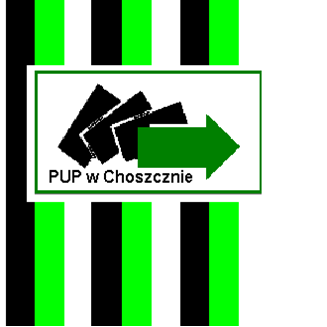 www.choszczno.praca.gov.pl   Wyszczególnienie31.12.17 r.31.12.17 r.31.12.16 r.31.12.16 r.31.12.15 r.31.12.15 r.Wyszczególnienieosób%osób%osób%Liczba bezrobotnych245510029241003350100Stopa bezrobocia-17,9-20,8-23,5Wskaźnik natężenia-7,9-9,2-10,5Liczba kobiet148360,4172058,8181754,2Z prawem do zasiłku 36114,744015,045413,6Zamieszkali na wsi155563,3185463,4210462,8Osoby w okresie do 12 mies. od dnia ukończenia nauki783,2963,31223,6Bez kwalifikacji zawodowych80832,993131,8105431,5Bez doświadczenia zawodowego66427,084128,8104431,2Kobiety, które nie podjęły zatrudnienia po urodzeniu dziecka 59124,163121,665019,4Do 30 roku życia67627,584628,9105631,5Do 25 roku życia34514,143314,855716,6Długotrwale bezrobotni146859,8171558,7197458,9Powyżej 50 roku życia 65326,682828,388126,3Korzystające ze świadczeń z pomocy społecznej30,1190,6170,5Posiadające co najmniej jedno dziecko do 6 r. ż.  50320,552217,954916,4Niepełnosprawni 793,2883,01013,0Wyszczególnienie31.12.17 r.31.12.17 r.31.12.16 r.31.12.16 r.31.12.15 r.31.12.15 r.Wyszczególnienieosób%osób%osób%Liczba bezrobotnych245100330100376100Wskaźnik natężenia-8,3-11,0-12,3Liczba kobiet13956,718857,019451,6Z prawem do zasiłku 3413,96018,26116,2w tym kobiet124,9329,6256,6Zamieszkali na wsi245100330100376100w tym kobiet 13956,718857,019451,6Wyszczególnienie31.12.17 r.31.12.17 r.31.12.16 r.31.12.16 r.31.12.15 r.31.12.15 r.Wyszczególnienieosób%osób%osób%Liczba bezrobotnych82010010411001224100Wskaźnik natężenia-6,0-7,4-8,6Liczba kobiet50161,161559,167054,7Z prawem do zasiłku 13316,215715,118214,9w tym kobiet769,3928,81038,4Zamieszkali na wsi33841,241439,848339,5w tym kobiet 21626,324523,527022,1Wyszczególnienie31.12.17 r.31.12.17 r.31.12.16 r.31.12.16 r.31.12.15 r.31.12.15 r.WyszczególnienieOsób%osób%osób%Liczba bezrobotnych336100368100383100Wskaźnik natężenia-10,0-10,9-11,2Liczba kobiet19658,321859,221556,1Z prawem do zasiłku 4513,47119,36015,7w tym kobiet247,13910,6307,8Zamieszkali na wsi21864,924767,124363,4w tym kobiet 12637,515441,814237,1Wyszczególnienie31.12.17 r.31.12.17 r.31.12.16 r.31.12.16 r.31.12.15 r.31.12.15 r.Wyszczególnienieosób%osób%osób%Liczba bezrobotnych198100237100298100Wskaźnik natężenia-8,1-9,5-11,9Liczba kobiet12462,614059,115752,7Z prawem do zasiłku 136,62510,5248,1w tym kobiet73,5135,5113,7Zamieszkali na wsi198100237100298100w tym kobiet 12462,614059,115752,7Wyszczególnienie31.12.17 r.31.12.17 r.31.12.16 r.31.12.16 r.31.12.15 r.31.12.15 r.WyszczególnienieOsób%osób%osób%Liczba bezrobotnych478100518100586100Wskaźnik natężenia-9,5-10,2-11,4Liczba kobiet28760,030458,732555,5Z prawem do zasiłku 8417,68416,28414,3w tym kobiet5210,9438,3467,8Zamieszkali na wsi33169,236570,541670,9w tym kobiet 21344,622042,524040,9Wyszczególnienie31.12.17 r.31.12.17 r.31.12.16 r.31.12.16 r.31.12.15 r.31.12.15 r.WyszczególnienieOsób%osób%osób%Liczba bezrobotnych378100430100483100Wskaźnik natężenia-10,5-11,7-13,1Liczba kobiet23662,425559,325652,7Z prawem do zasiłku 5213,84310,0438,9w tym kobiet277,1174,0234,8Zamieszkali na wsi22559,526160,728859,6w tym kobiet 13134,715335,614730,4Przedziały wiekowe31.12.2017 r.31.12.2017 r.31.12.2016 r.31.12.2016 r.31.12.2015 r.31.12.2015 r.Osób%osób%osób%18-24 lata34514,143314,855716,625-34 lata67727,680427,592627,635-44 lata53821,960720,869320,745-54 lata46218,852417,962618,755-59 lat30012,236112,338511,560-64 lata1335,41956,71634,9Razem245510029241003350100Wykształcenie31.12.2017 r.31.12.2017 r.31.12.2016 r.31.12.2016 r.31.12.2015 r.31.12.2015 r.Osób%osób%osób%Wyższe1455,91796,12266,7Policealne i średnie zawodowe39416,147516,251815,5LO31512,837312,841012,2Zasadnicze zawodowe73429,989430,6101730,4Gimnazjalne i poniżej86735,3100334,3117935,2Razem245510029241003350100Gmina/ PowiatOgółemOgółemZ prawem do zasiłkuZ prawem do zasiłkuZamieszkali na wsiZamieszkali na wsiWskaźnik natężenia Gmina/ PowiatrazemkobietyrazemKobietyrazemkobietyWskaźnik natężenia Bierzwnik24513934122451398,3%Choszczno820501133763382166,0%Drawno336196452421812610,0%Krzęcin1981241371981248,1%Pełczyce47828784523312139,5%Recz378236522722513110,5%Powiat Choszczno2455148336119815559497,9%Nazwa  programuLIMITw tys. zł.Algorytm3 836,8Środki rezerwy SamorząduPO WER1 766,3EFSRPO2 196,7EFSRefundacja wynagrodzenia i składek ZUS za bezrobotnego do 30 roku życia2 818,4Środki rezerwy Ministra – roboty publiczne w regionach wysokiego bezrobocia 606,2Środki rezerwy Ministra – bezrobotni zamieszkujący na wsi 409,4Krajowy Fundusz Szkoleniowy - limit158,0RAZEM11 791,8Forma aktywizacjiLiczba uczestników Staże562Szkolenia66Prace interwencyjne71Roboty publiczne73Prace społecznie użyteczne 239Refundacja kosztów wyposażenia i doposażenia stanowiska pracy38Dotacje85Refundacja dla pracodawcy przez 12 miesięcy (bezrobotni do 30 roku życia)120Razem1254 Forma aktywizacjiLiczba osób aktywizowanych w gminieLiczba osób aktywizowanych w gminieLiczba osób aktywizowanych w gminieLiczba osób aktywizowanych w gminieLiczba osób aktywizowanych w gminieLiczba osób aktywizowanych w gminieForma aktywizacjiBierzwnikChoszcznoDrawnoKrzęcinPełczyce ReczStaże4130746377160Szkolenia 5338659Prace interwencyjne924150158Roboty publiczne 8231281210Prace społecznie użyteczne 34443596948Refundacja kosztów wyposażenia i doposażenia stanowiska pracy  9233003Przyznanie bezrobotnemu środków na podjęcie działalności gospodarczej /dotacje/546105118Refundacja dla pracodawcy przez 12 miesięcy (bezrobotni do 30 roku życia)1171102188Razem12257113967201154Forma usługi Liczba osób aktywizowanychPropozycja pracy1 872Propozycja stażu604Propozycja prac społecznie użytecznych 255Pośrednictwo pracy EURES 48Wizyta u doradcy klienta7812Ogółem10 591Forma usługi Liczba osób aktywizowanychPorada indywidualna1 094Porada grupowa92Informacja zawodowa indywidualna404Informacja zawodowa grupowa 740Wizyta u doradcy klienta5 515Ogółem7 845Forma usługi Liczba osób aktywizowanychPropozycja szkolenia 81Wizyta u specjalisty ds. rozwoju zawodowego133Wizyta u doradcy klienta2 184Ogółem2 398TerminTematStanowiskoLiczba uczestników24.01.2017 r.PZU SAagent ubezpieczeniowy1729.03.2017 r.PPHU EURO&BIOJustyna Cieślakpomocniczy robotnik leśny2130.03.2017 r.DINO POLSKA S.A.w Krzęcinie kasjer - sprzedawca1224.05.2017 r.2X3 S.A. Krzęcin montażysta - pakowacz26Ogółem76Lp.GminaOgółemw tym niepełnosprawnychw wieku do 30 latw wieku powyżej 50 latPozostali1.Bierzwnik502032.Choszczno33186193.Drawno803234.Krzęcin602045.Pełczyce505006. Recz90226OgółemOgółem66122935